                                                                                     Выписка из Основной образовательной               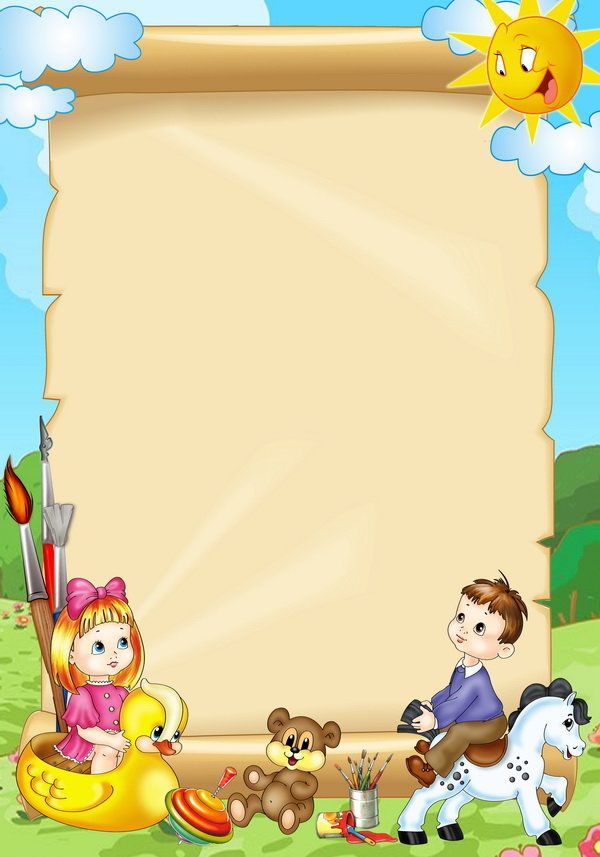                                                                                                                                                         программы дошкольного образования                                                                                                                                                                                   Муниципального бюджетного                                                                                                                                                                         дошкольного образовательного                                                                                                                                                                 учреждения «Детский сад №131»                                                                                                                                                                  комбинированного  видаРаспорядок  дня детей  в  МБДОУ № 131 комбинированного вида   /холодный период/на 2019-2020 учебный годмладшая группаРежимные моментыПрием, осмотр, самостоятельная деятельность детей6.00-7.55Утренняя гимнастика7.55-8.00Подготовка к завтраку, завтрак8.00-8.30Самостоятельная деятельность, подготовка к ООД8.30-9.00Организованнаяобразовательная деятельность1. 9.00-915.2.9.25-9.40Второй завтрак9.40-9.50Подготовка к прогулке, прогулка (игры, наблюдения, труд)9.50-11.40Возвращение с прогулки11.40-11.50Подготовка к обеду, обед11.50-12.30Подготовка ко сну, дневной сон12.30-15.00Постепенный подъем,  гимнастика, воздушные, водные процедуры15.00-15.20Подготовка к полднику, полдник15.20-15.50Игры, труд, самостоятельная деятельность15.50-16.30Подготовка к вечерней прогулке, прогулка,  уход домой16.30-18.00